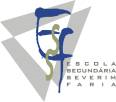 Unidade: Transmissão de vidaSubunidade (s): Noções básicas de hereditariedadeMATRIZ DE CONTEÚDOS/OBJECTIVOS 1 – Ênfase dada no ensino e aprendizagem (em percentagem).Compreende factos e conceitosInterpreta dados em texto, tabelas, gráficos, esquemasAplica conceitos, termos e factos TOTAL%ConteúdosConteúdosObjectivosHereditariedadeLocalização do material genético na célulaIdentificar o material genético na célula.Identificar a molécula de ADN como responsável pela transmissão de informação hereditária.88HereditariedadeMecanismo de determinação do sexo na espécie humanaCompreender os mecanismos básicos de determinação do sexo na espécie humana.54312HereditariedadeMecanismo de transmissão de características hereditáriasCompreender os mecanismos básicos de transmissão de características hereditárias.Interpretar árvores genealógicas.5302055Engenharia GenéticaTécnicas desenvolvidas na área da reprodução medicamente assistidaIdentifica a técnica de Fertilização in vitro como uma técnica de reprodução medicamente assistida.22Engenharia GenéticaOrganismos geneticamente modificadosCompreende em que consiste um OGM.Reconhece as vantagens inerentes à utilização dos OGM’s.3710Engenharia GenéticaRiscos dos organismos geneticamente modificadosReconhece os riscos associados à utilização dos OGM´s.44Engenharia GenéticaClonagemIdentifica as técnicas utilizadas no processo de clonagem.Reconhece as vantagens inerentes à utilização do processo de clonagem.314Engenharia GenéticaRiscos da clonagemReconhece os riscos associados à utilização do processo de clonagem.325TOTAL %155530100